Приложение 1 КВЕСТ «Дети в теме!»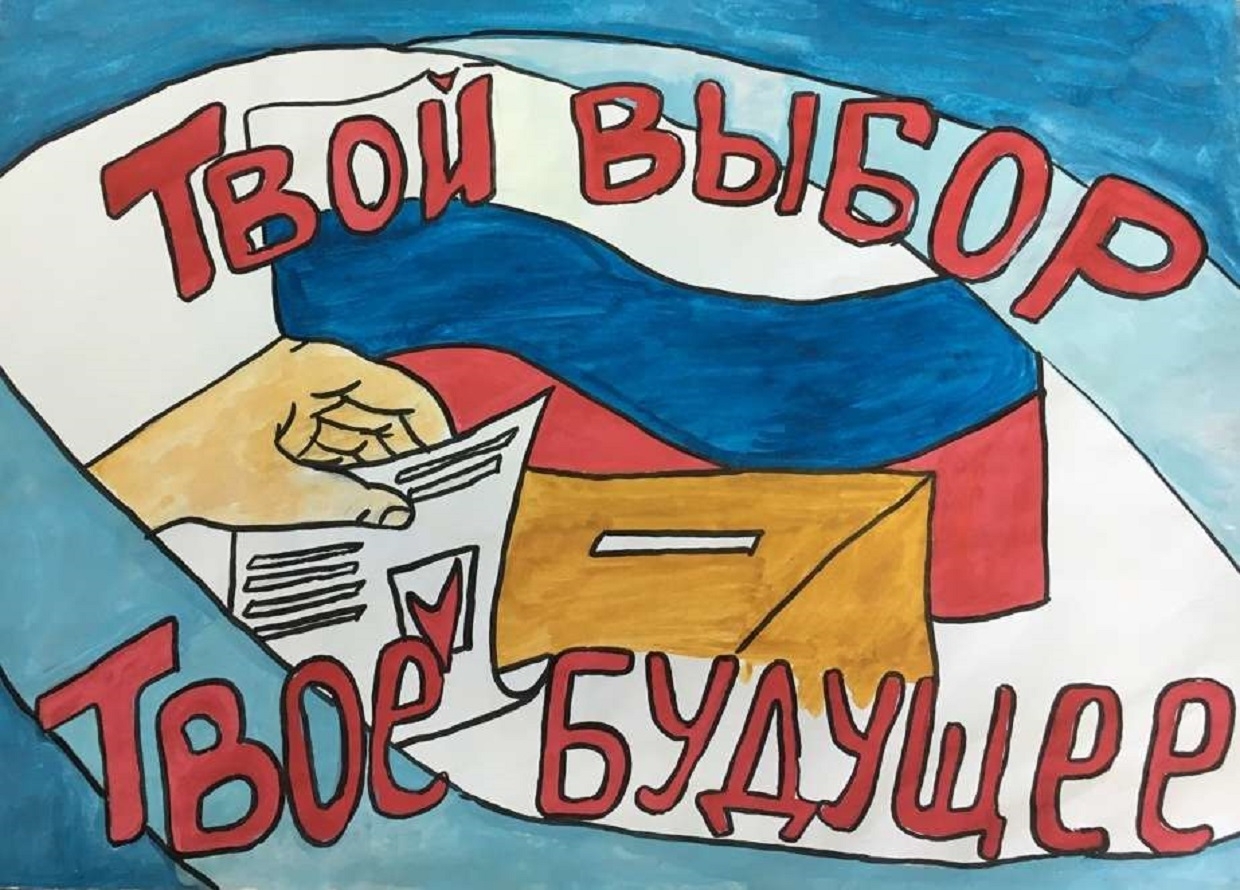 